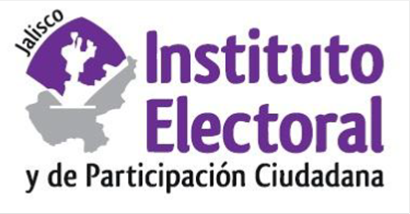 Segunda sesión ordinaria de la Comisión de Quejas y Denuncias Fecha: viernes 17 de julio de 2020Hora: 09:00 horasLugar: (La sesión se llevará a cabo a través de videoconferencia) Orden del día:Presentación y, en su caso, aprobación del orden del día.Análisis, discusión y, en su caso, aprobación del proyecto de resolución de la Comisión de Quejas y Denuncias del Instituto Electoral y de Participación Ciudadana del Estado de Jalisco, respecto de la solicitud de adoptar las medidas cautelares a que hubiere lugar, formulada por la ciudadana María del Refugio Camarena Jáuregui, dentro del Procedimiento Sancionador Especial, identificado con el número de expediente PSE-QUEJA-001/2020.Asuntos generales.​